REQUERIMENTO Nº 556/2018Requer Voto de Pesar pelo falecimento da SRA. MARLENE CÉLIA FORTI DANIEL, ocorrido recentemente. Senhor Presidente, Nos termos do Art. 102, Inciso IV, do Regimento Interno desta Casa de Leis, requeiro a Vossa Excelência que se digne a registrar nos anais desta Casa de Leis voto de profundo pesar pelo falecimento da Sra. Marlene Célia Forti Daniel, ocorrido no último dia 16 de abril. Requeiro, ainda, que desta manifestação seja dada ciência aos seus familiares, encaminhando cópia do presente à Rua Venezuela, 261, Vila Sartori, nesta cidade.Justificativa:A Sra. Marlene Célia Forti Daniel tinha 83 anos e era casada com Olindo Daniel e deixou os filhos Rosana, Maria Ângela, Cleusa, Marinês, José Roberto, Marlene, Fernando e Teresinha.Benquista por todos os familiares e amigos, seu passamento causou grande consternação e saudades; todavia, sua memória há de ser cultuada por todos que em vida a amaram.Que Deus esteja presente nesse momento de separação e dor, para lhes dar força e consolo.É, pois, este o Voto, através da Câmara de Vereadores, em homenagem póstuma e em sinal de solidariedade.                    Plenário “Dr. Tancredo Neves”, 16 de abril de 2018. José Antonio FerreiraDr. José-Vereador-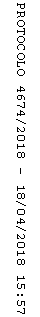 